A. What are the 3 types of bacterial shapes?B.  What surrounds some bacteria (outside the cell membrane)?  {Include both names.}	1.  What are the two purposes of this surrounding layer?C.  What is the purpose of the flagella?D.  What 2 hair-like appendages may come from the bacteria cell’s surface?	1.  How do these structures aid the bacterial cell (in causing disease)?	2.  What is bacterial conjugation?  How are pili involved?E.  How are the prokaryotic bacteria similar to eukaryotic cells (s.a. human cells)?	1.  What is a phospholipid?F.  What 2 classifications of bacteria exist due to the structure of the cell wall?G.  What chemical is found in the cell wall of bacteria that consists of amino acids and sugars and the relative thickness of this layer determines if bacteria are gram positive or gram negative?	1.  What else does the gram-negative bacterium have that a gram-positive does not?H.  What is the shape of bacterial DNA?I.  Where do humans have the same-shaped DNA as bacteria?J.  What part of the bacterial cell do most antibiotics weaken and eventually destroy?Bacterial Cell Model:Use this website to complete the diagram of a typical bacterial cell.  (DOES NOT WORK ON I-PADS—NEEDS ADOBE FLASH PLAYER.)http://www.cellsalive.com/cells/bactcell.htmThis website has a tutorial and game to label the parts of a bacterial cell.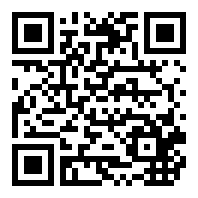 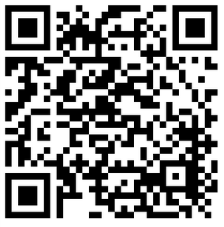 Specifics of Bacteria Cell Structure & Functionhttps://www.youtube.com/watch?v=fzIKJpcfXfo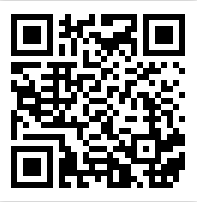 7 Wonders of the Microbe Worldhttps://www.youtube.com/watch?v=-iE-JbtxB6w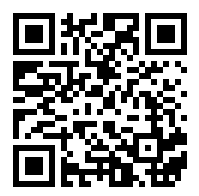 